Menu Capodanno Aperitivo 2020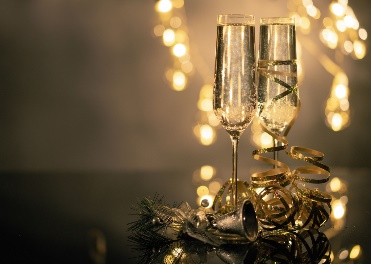 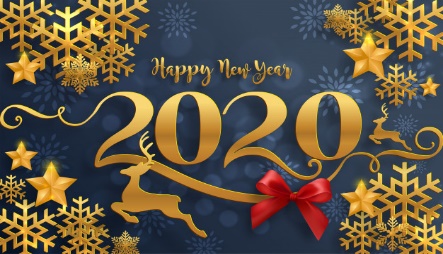 *****Tortellini in Brodo*****Insalata di Formrntino con Salmone*****Paccheri ripieni con Ricotta e Spinaci*****Chateaubriand con Salsa alle Spugnole, Patatenovelle al fornoVerdure di Stagione*****Dolce Dessert Stella di Pandoro con Crema di Cioccolato e VanigliaFR.70.00Auguriamo un Felice anno Nuovo buon 2020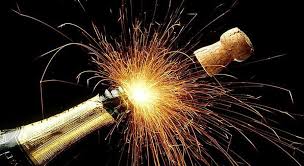 